Name : Azhar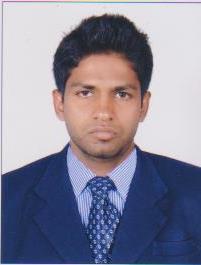 Email : azhar.375766@2freemail.com Mobile:  Whatsapp +971504753686 / +919979971283Profile Summary:A vibrant MEP & AutoCAD professional with 7 years of relevant experience & in depth knowledge of the field with a keen eye for attention to detail. I am flexible, a good team player having a zeal for continuous learning & improvement.Soft Skills:AutoCAD - 2007, 2010 & 2016 HVAC & Plumbing (Designing & Drafting) MS Office (Word, Excel) Operating S ystem Professional Work Experience in UAE: (Feb. 2016 till Present)M/s Menasco Mechanical Contracting LLCPreparation of builders work, shop drawing (Slap Opening, Core wall & block wall) Estimates quantities of materials (take off) required with the ref to the approved shop drawing, bill of quantities & specifications for ordering purpose) Performs ocular inspections & gathers field data for building drawing preparation. PROJECT#1 Client: Emaar Properties PJSC (Dubai)Proposed B+G914 storey residential 6 buildings & 15 storey hotel & service apartment building Plot No. 3886352 AL Thanya third, Emirates hills, Dubai .PROJECT#2Client: Deyaar Developments, The Mid Town (Dubai)UG+18 storey residential 13 Tower & service apartmentPlot No. A01 – IMPZ, the Mid Town (Dubai)PROJECT#3Client: Damac Properties PJSC (Dubai)3B+32 floor residential service apartmentExperience in India:M/S Iceberg Company (from 2009 to July 2014)Work as a Civil, HVAC & Plumbing Draftsman cum Auto CAD Operator Utilizing CAD skills HVAC, Plumbing, Fire Fighting, & Civil, 2D, 3D Plan, Section, Elevation, Staircase. Completed multiple HVAC plumbing & Fire fighting projects with details and dimensions etc. System Mechanical fields:Preparing CSD (co-ordination shop drawing) HVAC (air handling unit, package unit, fan coil unit, VAV, VRF Plumbing (drainage & water network) Chilled water pipe network Fire fighting Pump room & water tank details drawings Quantity take-off Preparing red line mark-up & as built drawings Plumbing designing and drafting:Preparing shop drawing of water supply system Preparing shop drawing of drainage system Preparing schematic riser & isometric diagram for toilet area assigning invert levels. Preparing section drawings’ and details drawing according to standards. HVAC designing and drafting:Preparing shop drawing of AC system Preparing shop drawing of Ventilation system Preparing schematic riser diagram and isometric diagram. Preparing section drawings and detail drawings according to standards. Civil & Architectural areas:Plan, Section, Elevation, Flooring Corner guard & wall tiles Fire Zone, Ceiling Finishing Code Site Layout & Border Education:SSC from Board of Secondary Education Diploma in Mechanical Education Diploma in Civil Draftsmanship Certification in Architectural AutoCAD Certification in CAD (Plumbing) Certification in HVAC (Designing & Drafting) Personal Details:Religion	: IslamVisa Status	: Employment VisaValid Until	: 23/09/2020Marital Status	: BachelorDate of Birth	: 01/12/1987Date	:Place	: Dubai – UAE		Azhar (Signature)